NIST MEP Client Impact Survey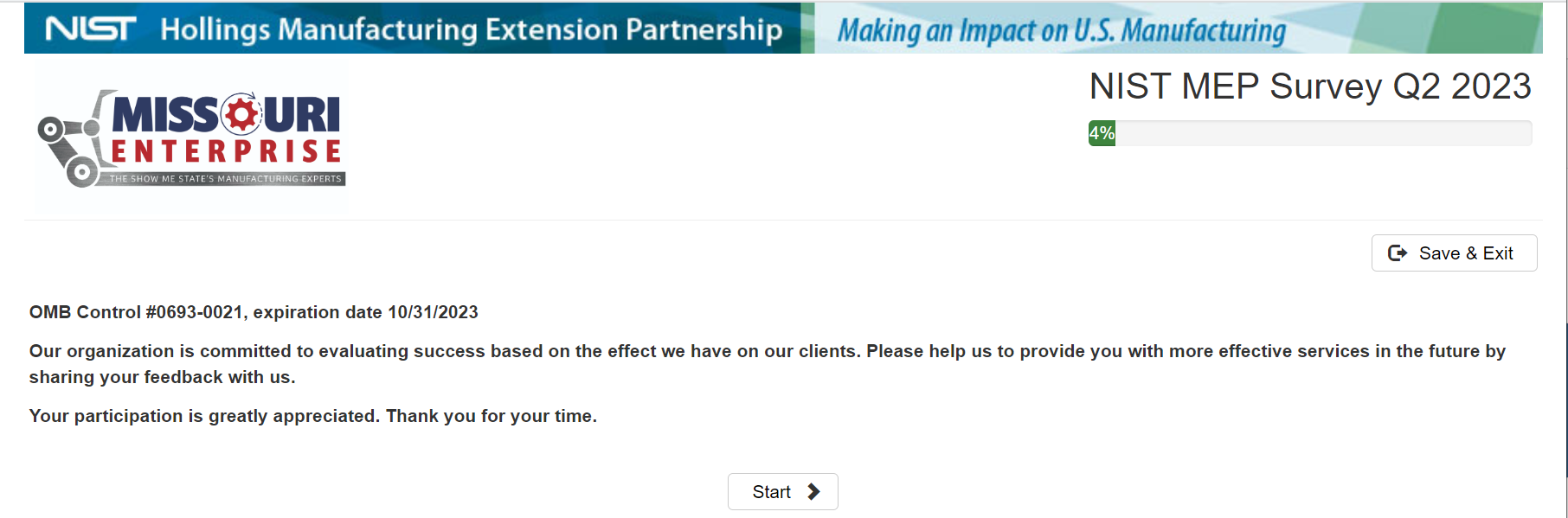 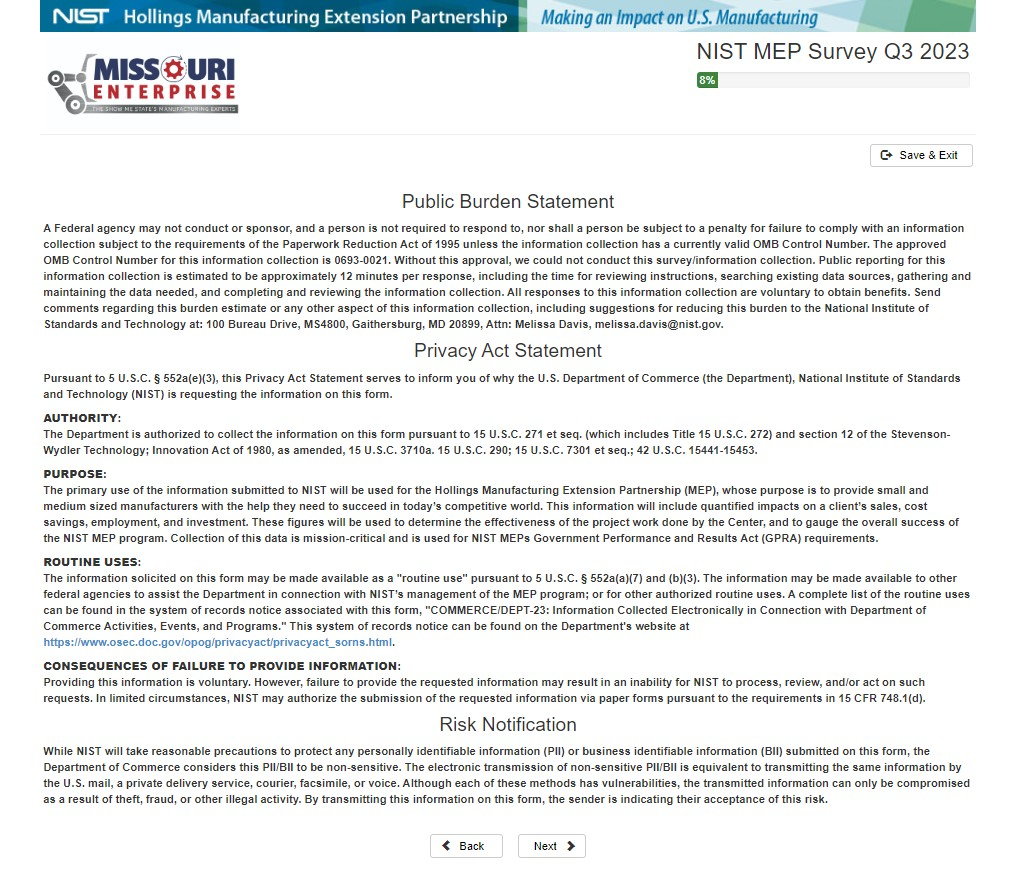 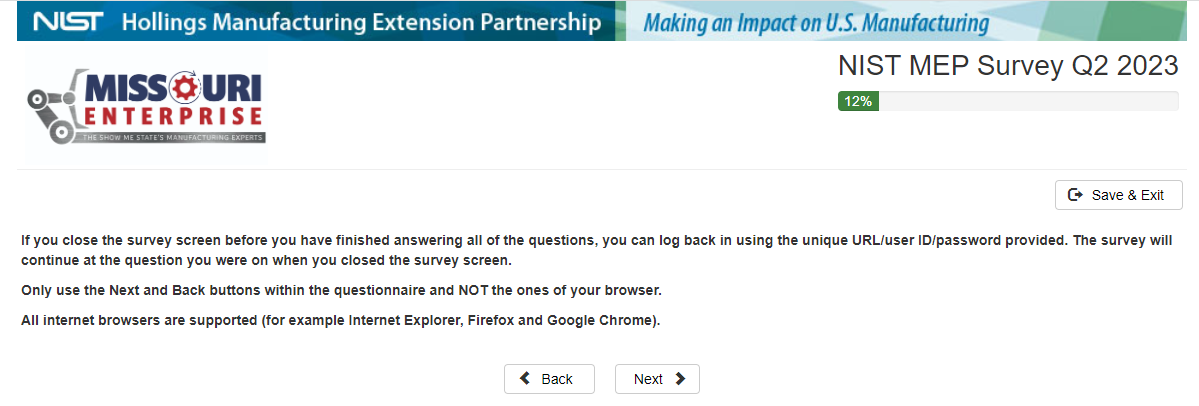 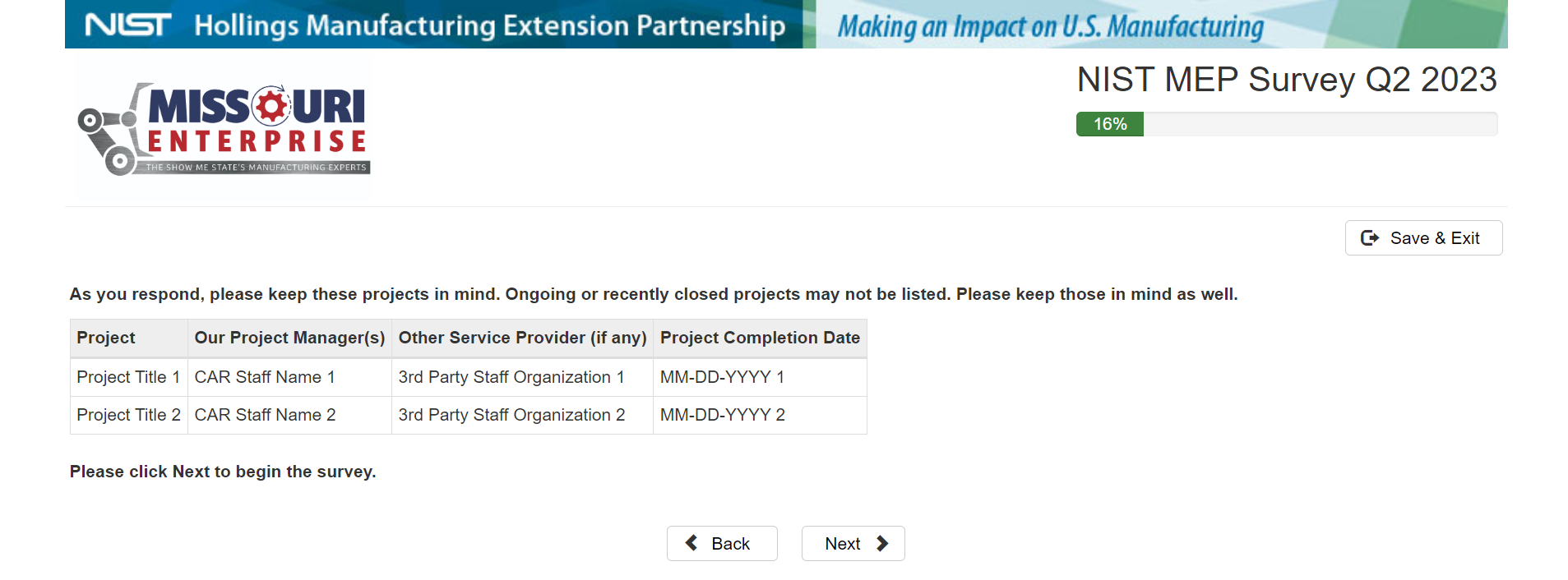 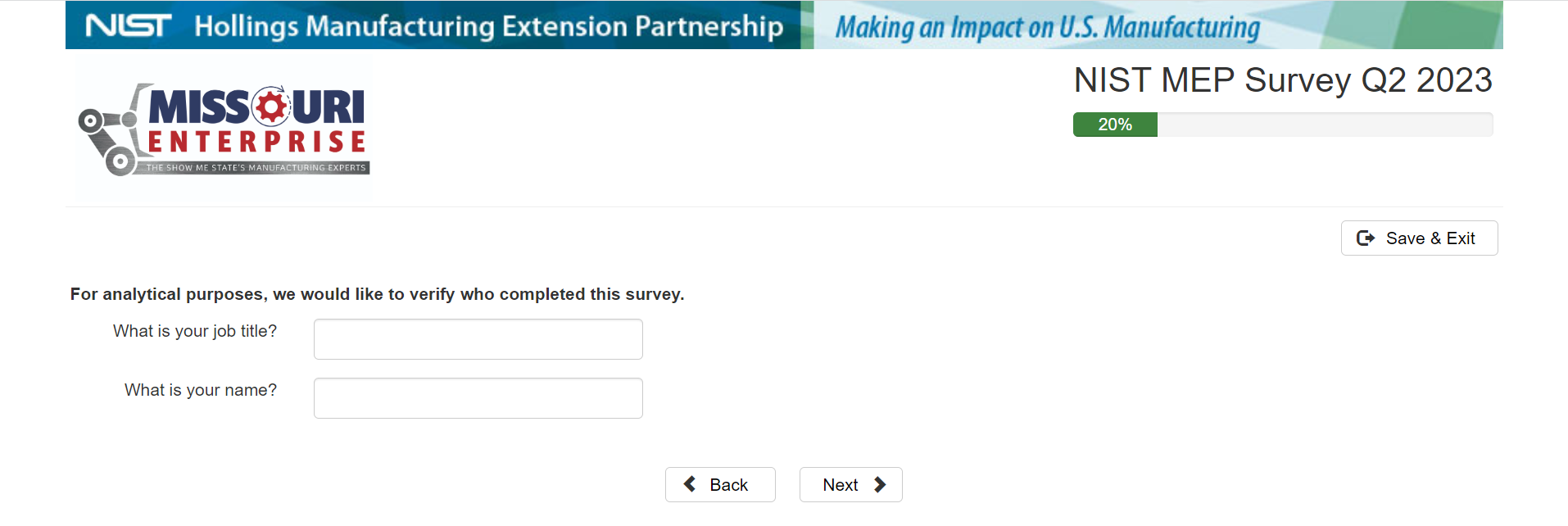 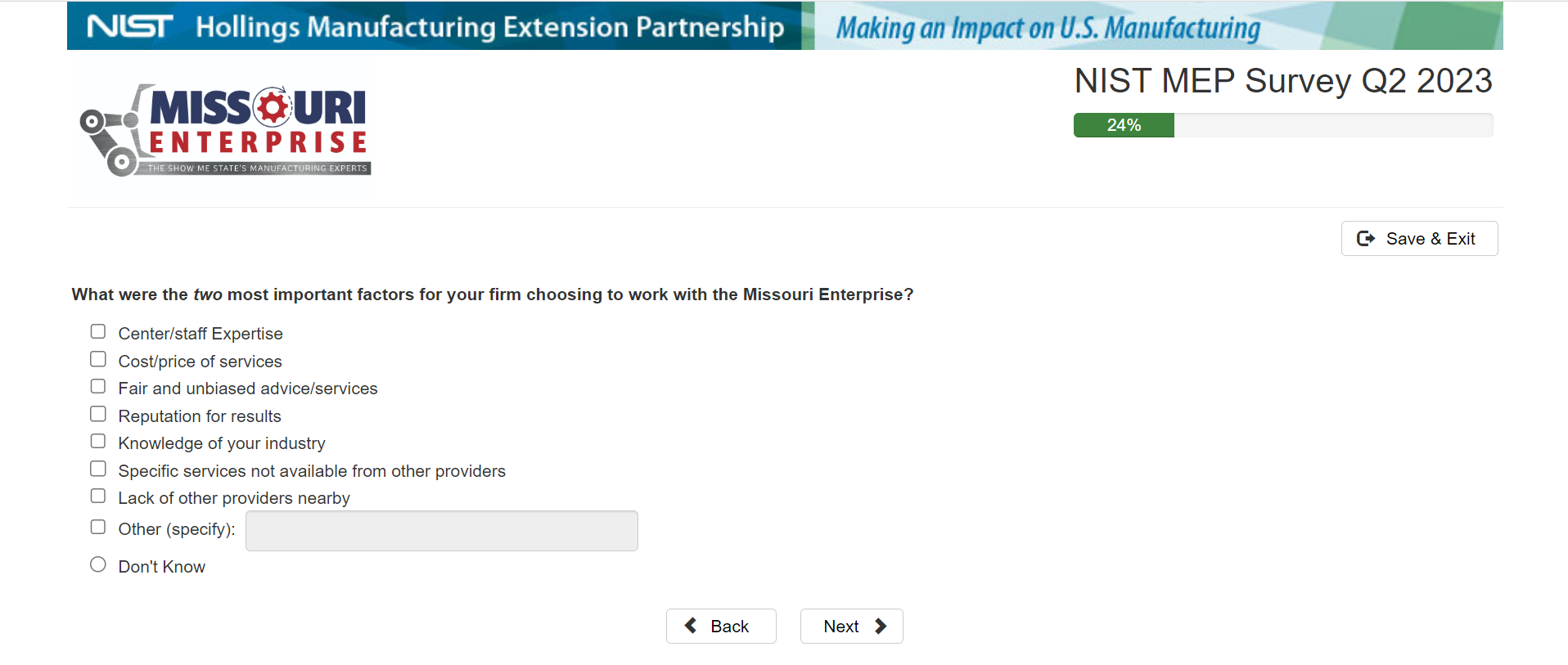 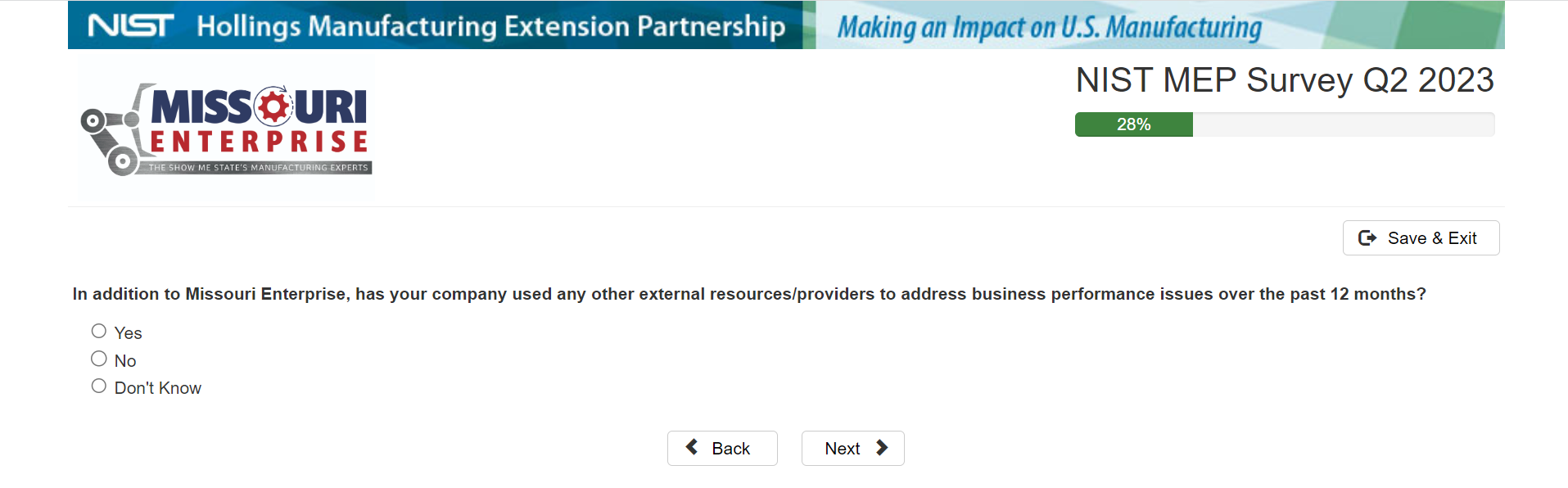 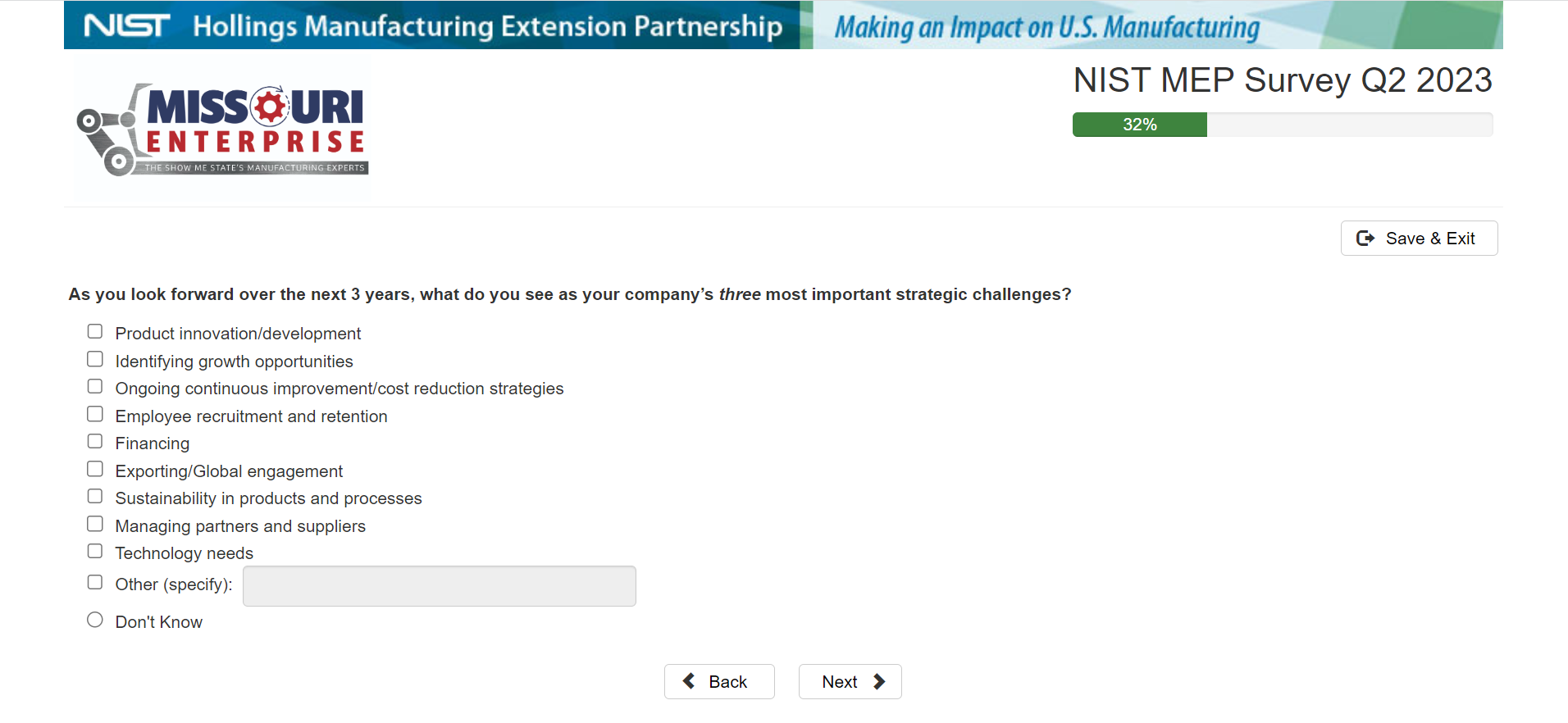 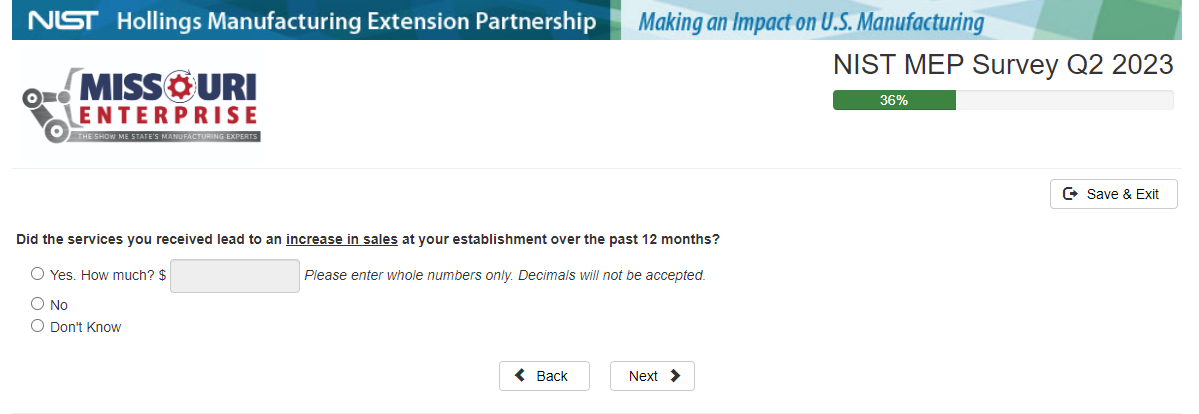 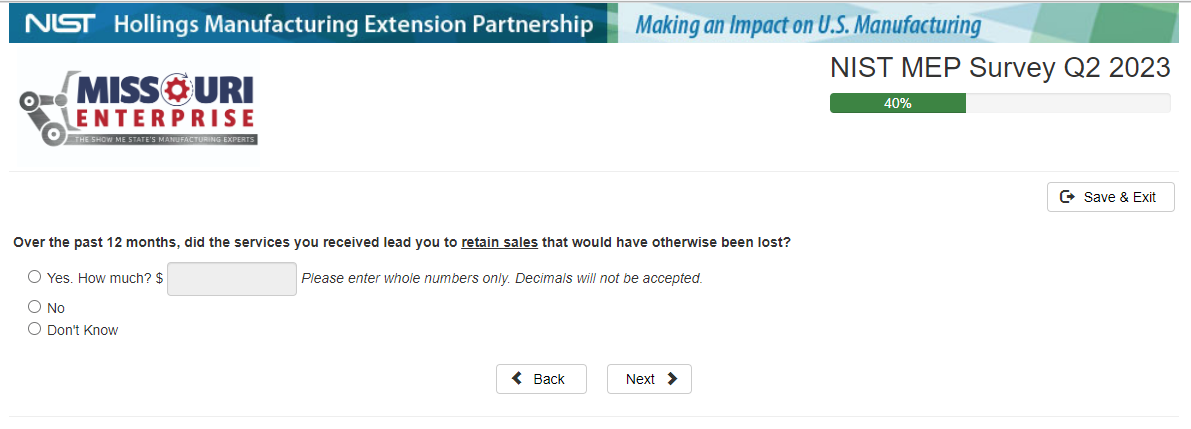 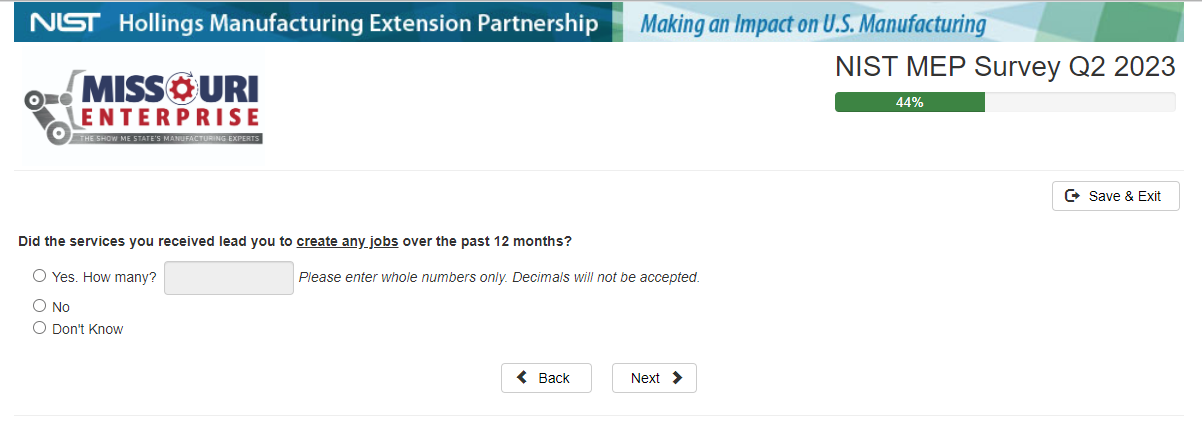 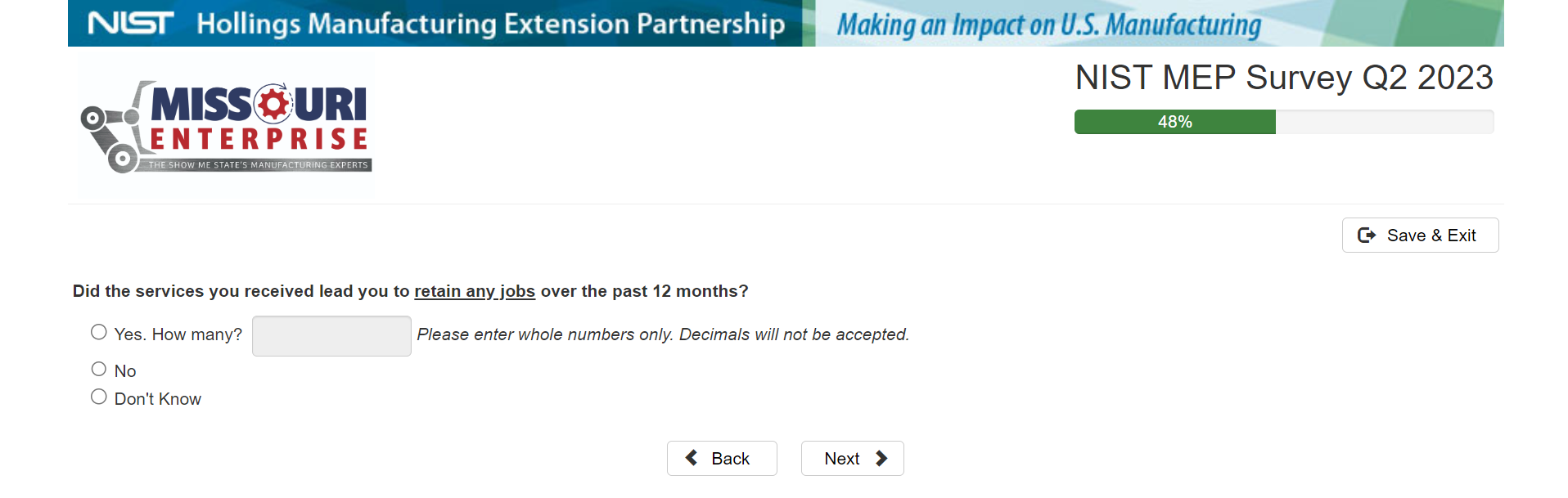 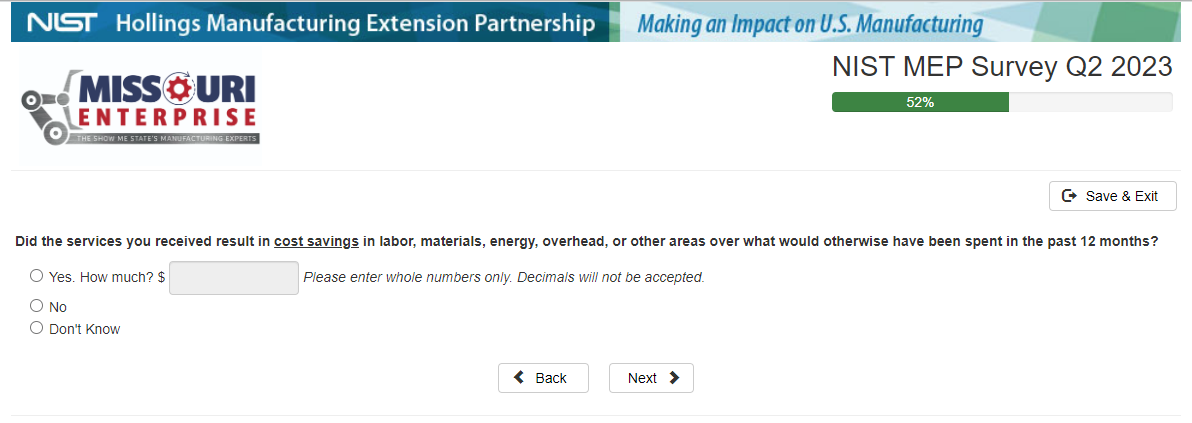 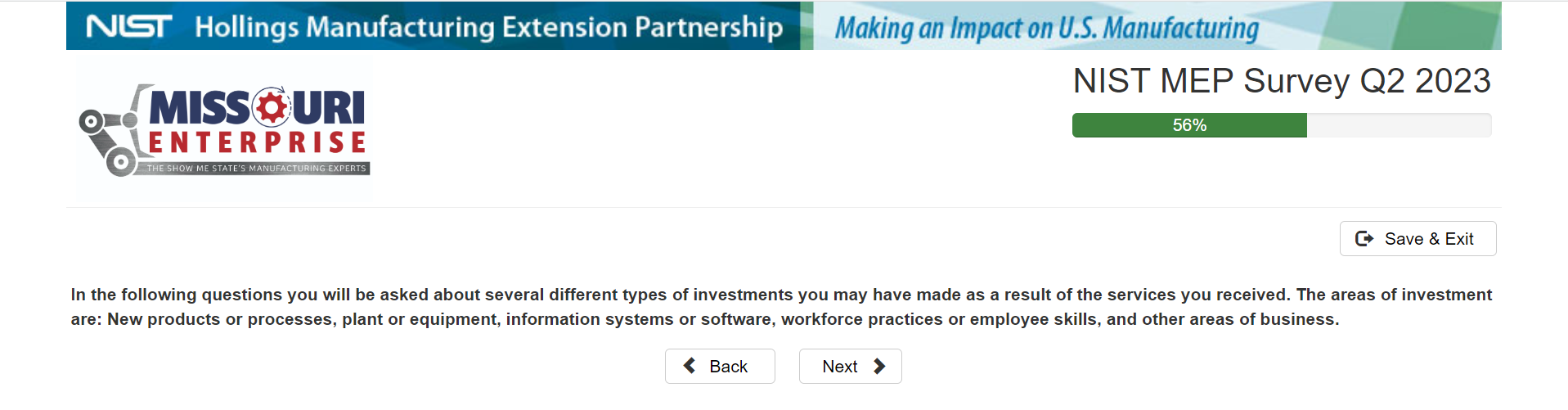 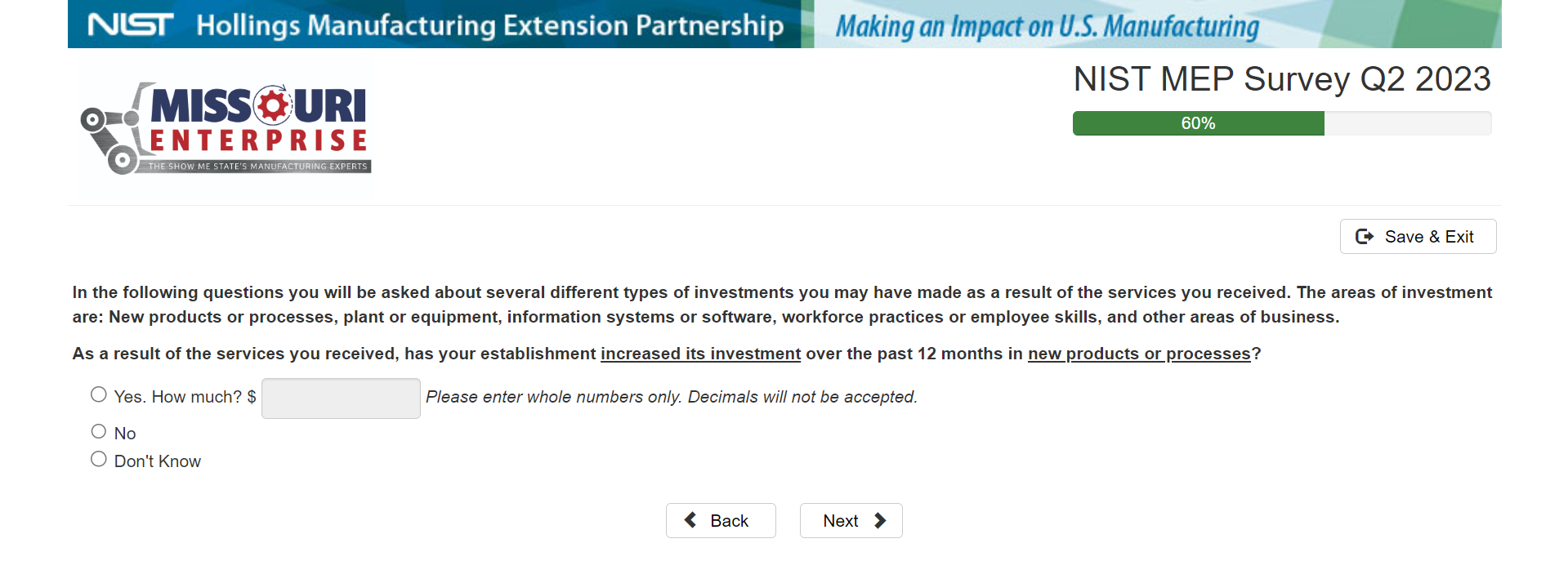 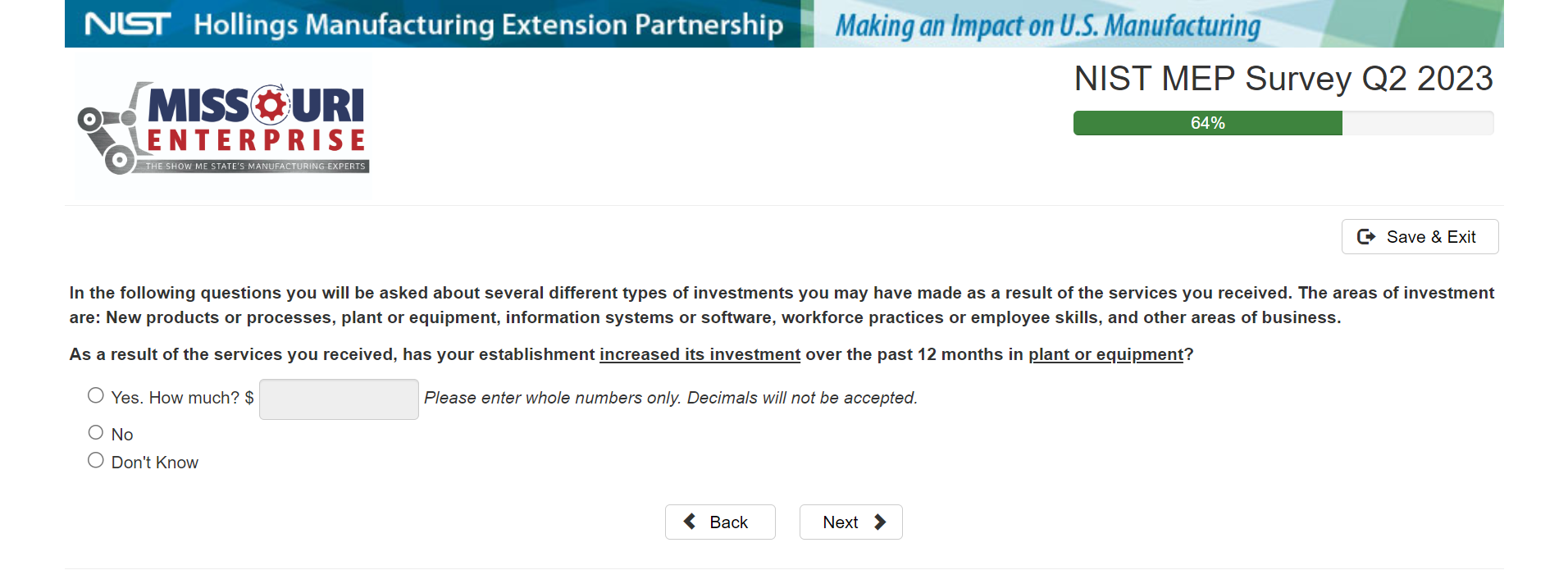 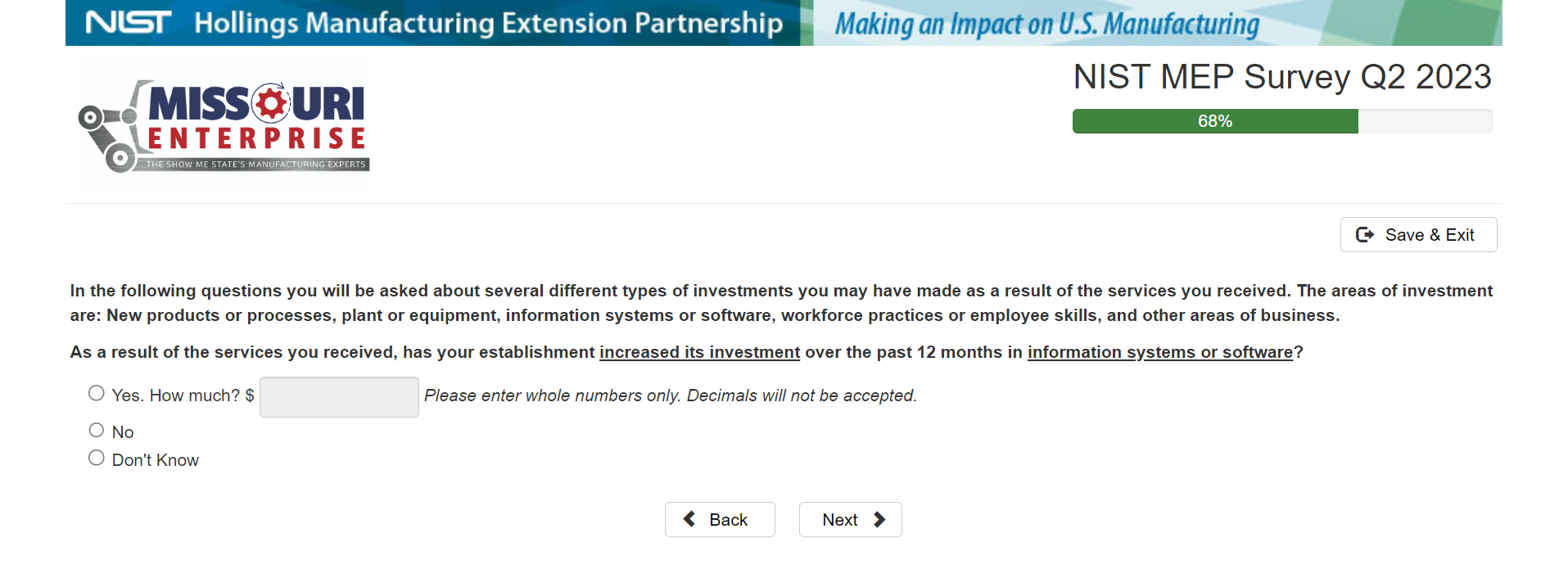 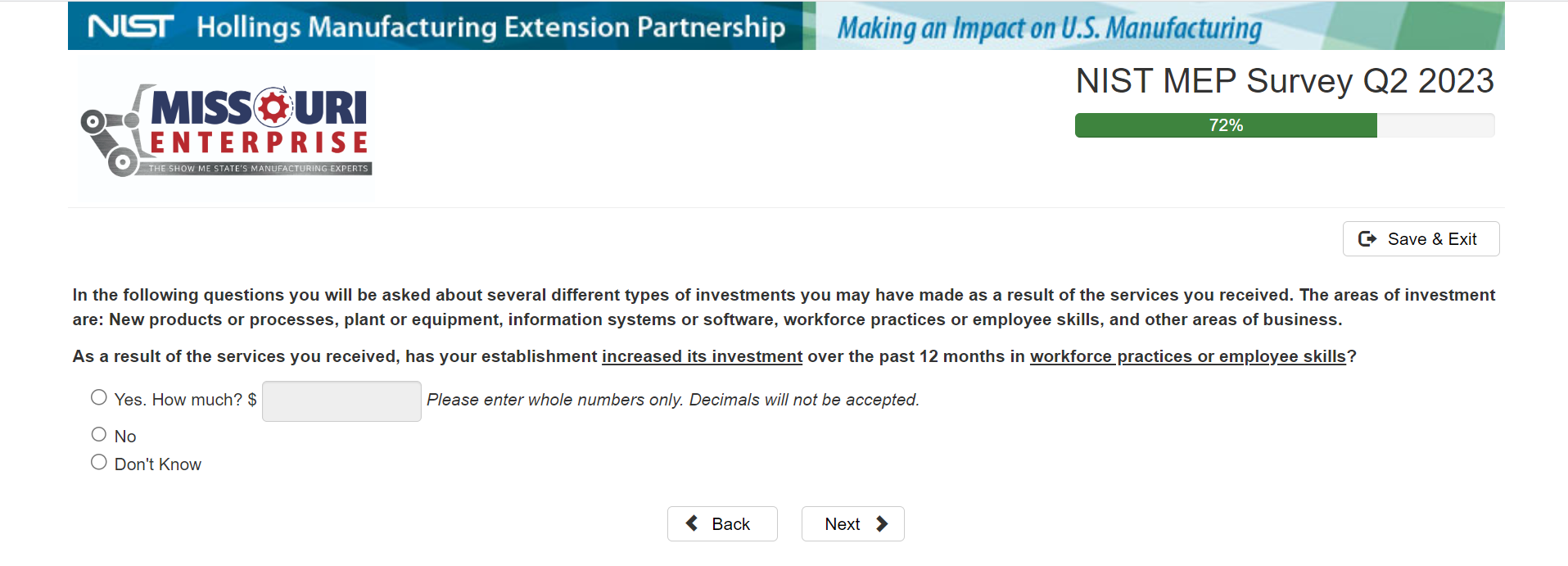 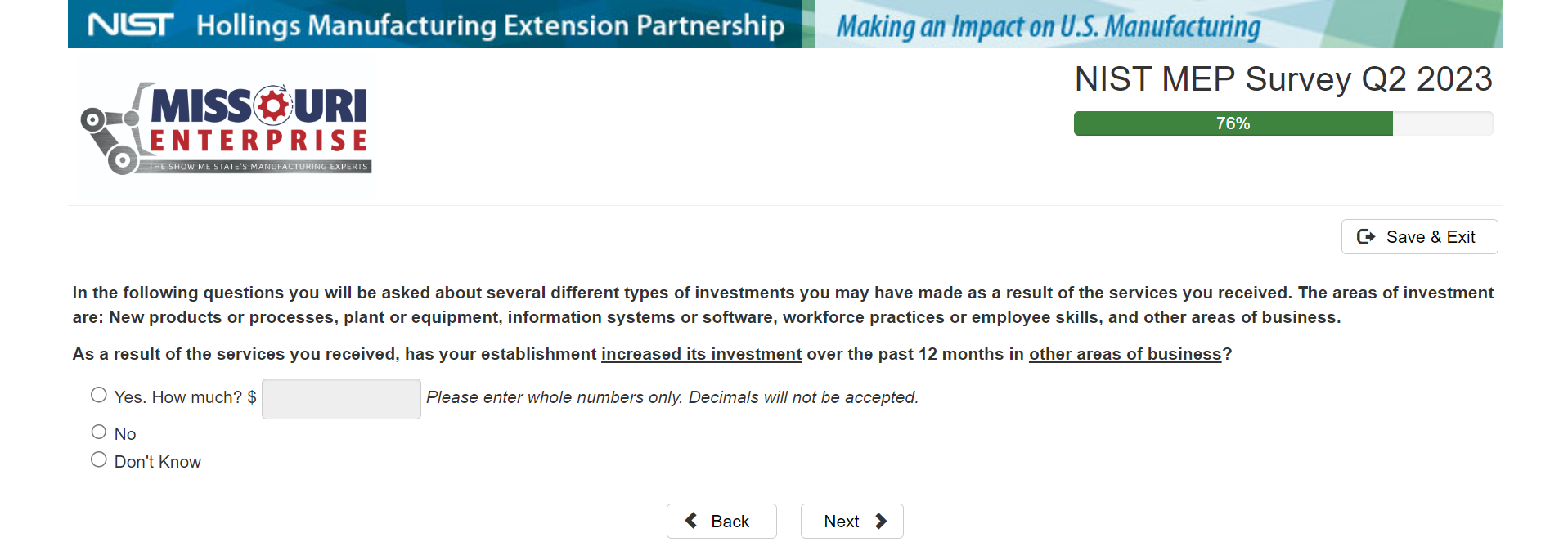 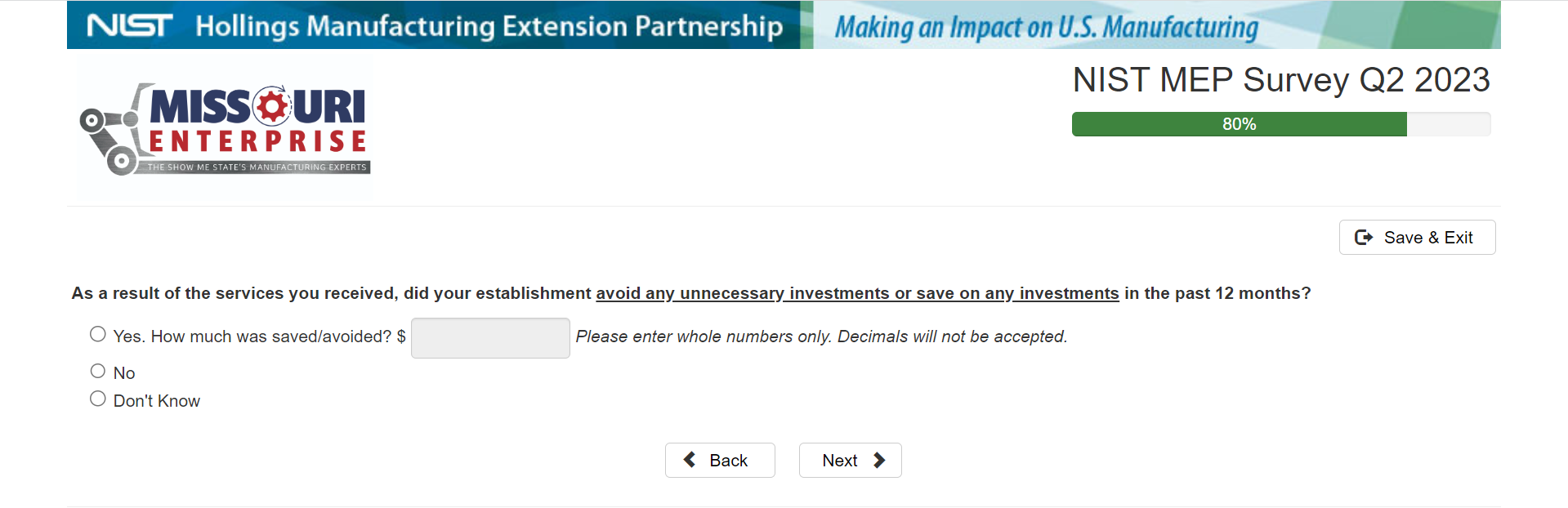 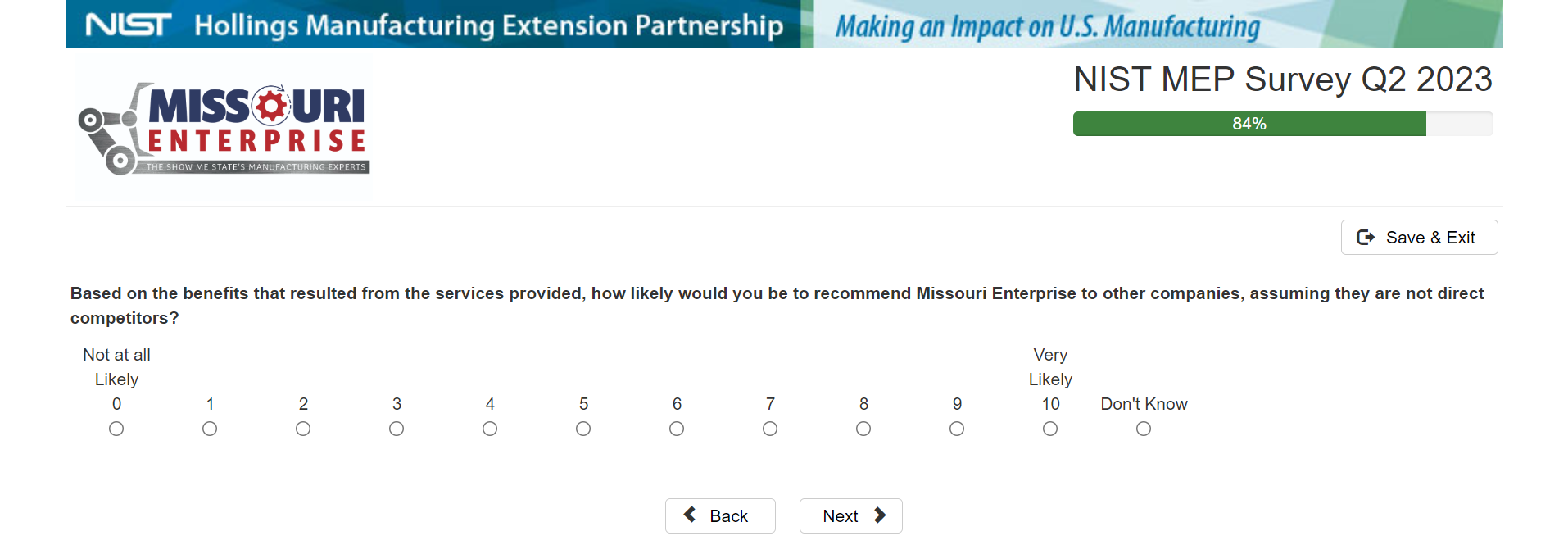 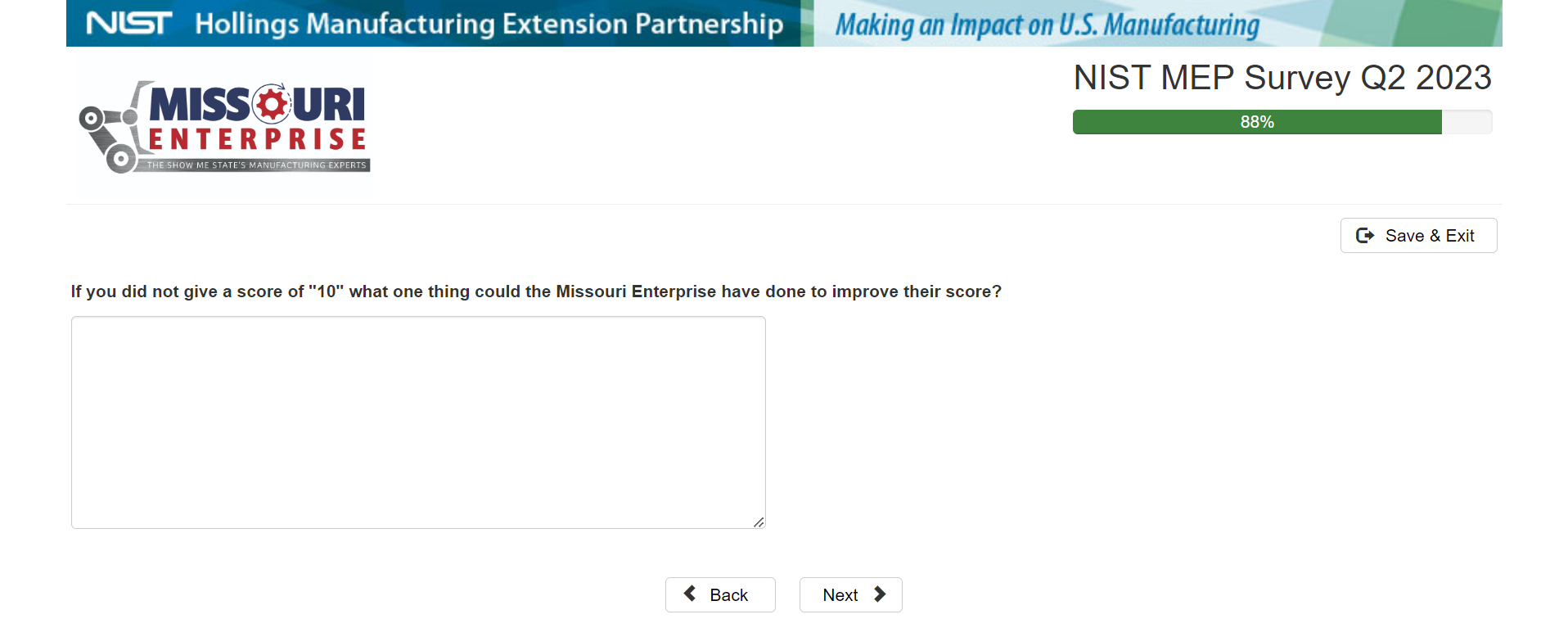 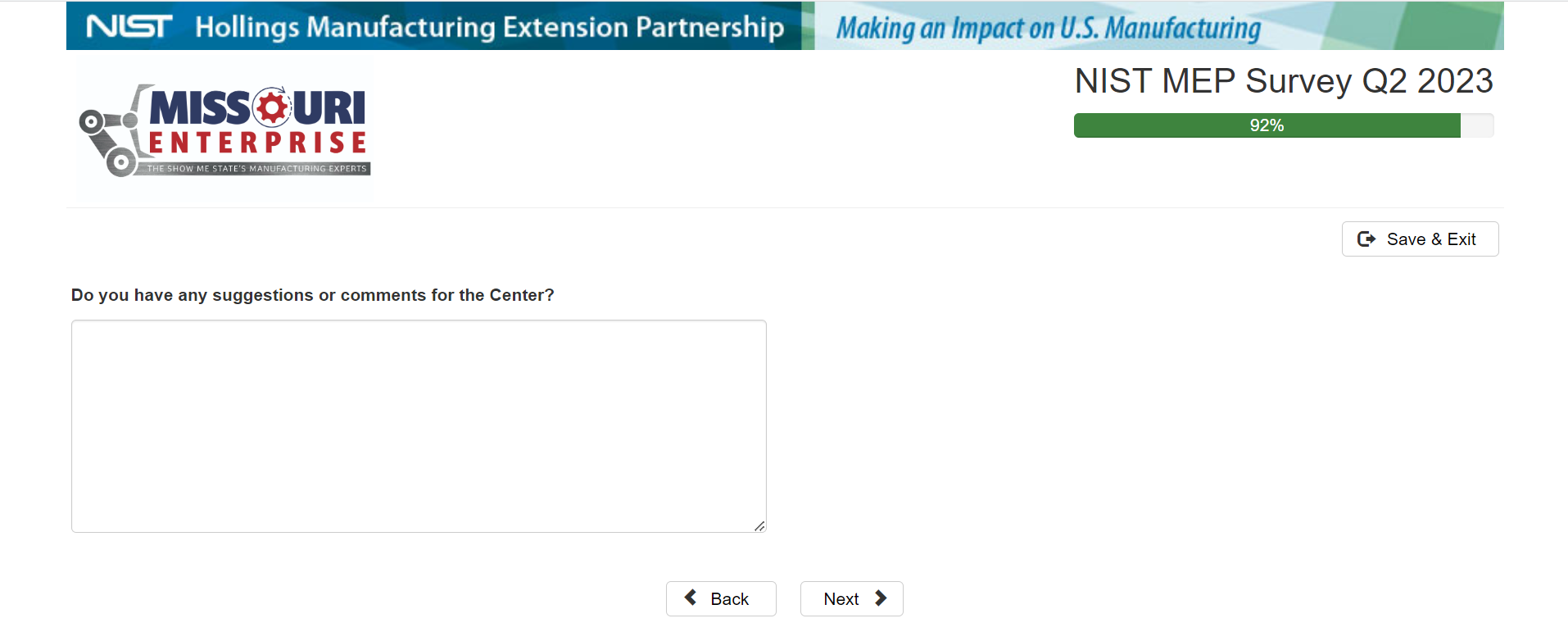 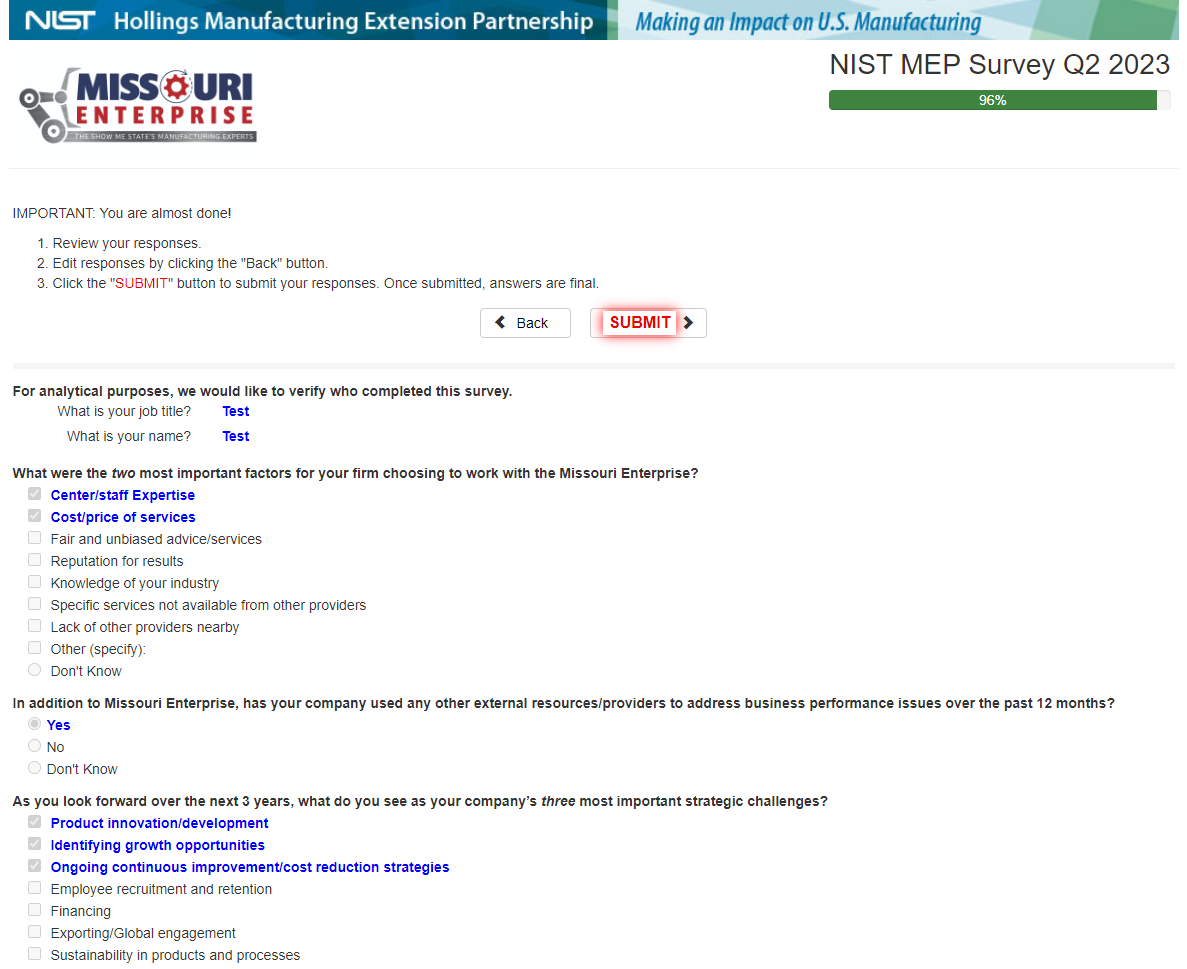 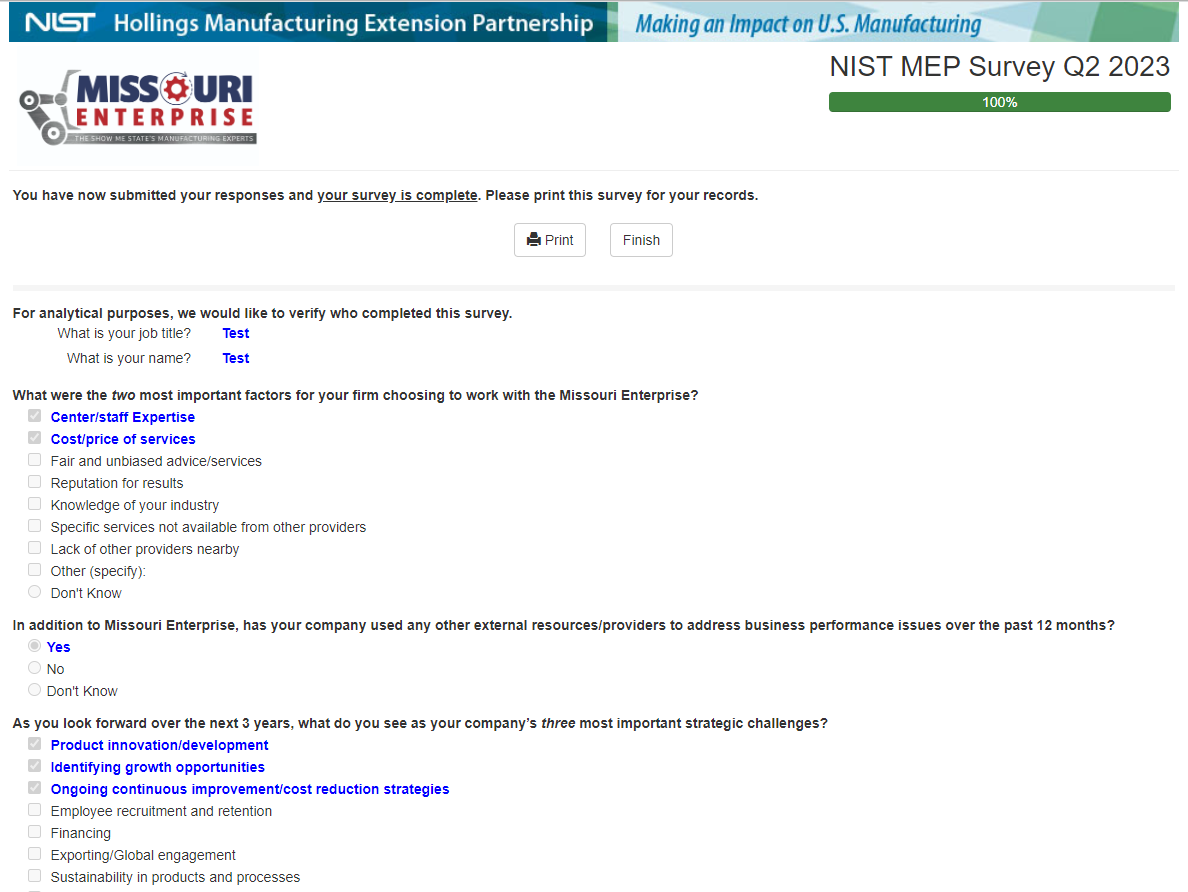 